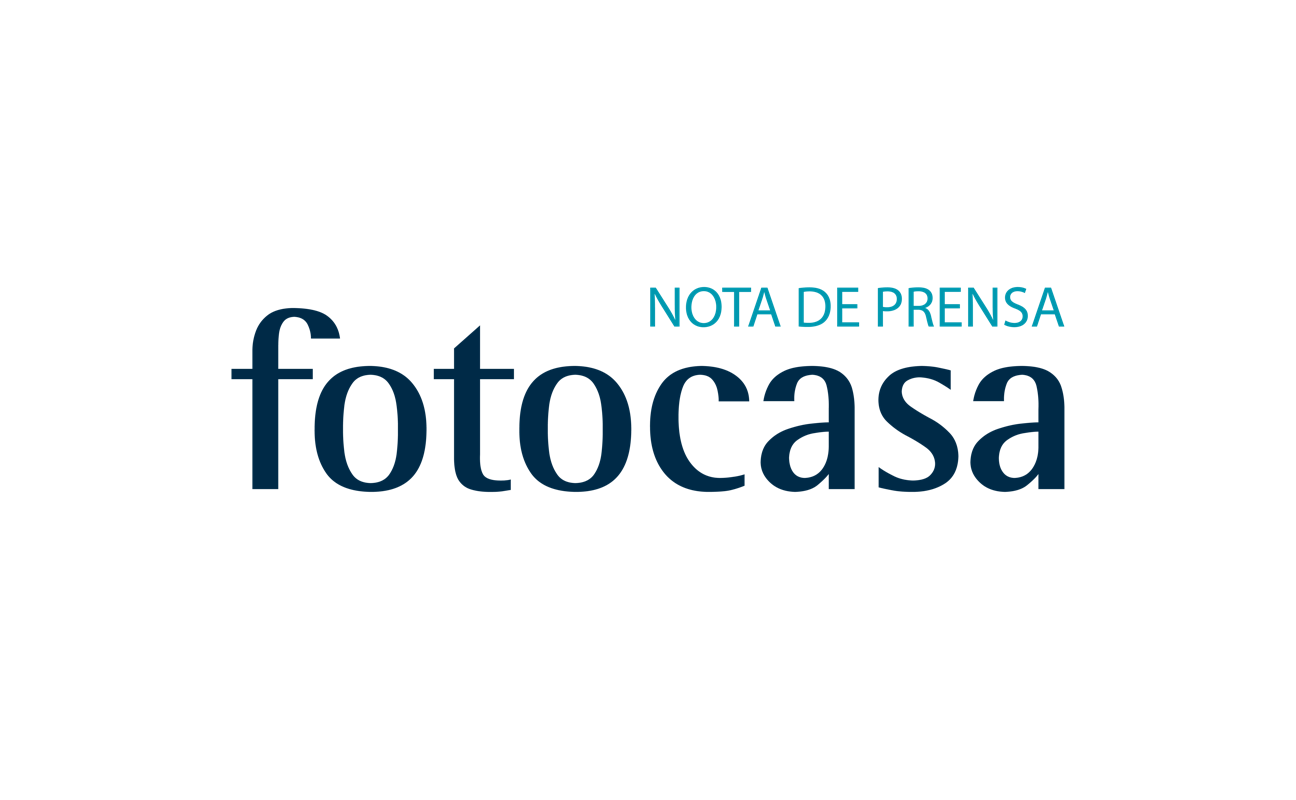 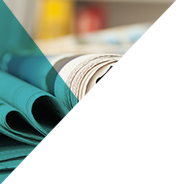 AGOSTO: PRECIO DE LA VIVIENDA EN ALQUILEREl precio de la vivienda en alquiler sube un 10% interanual en agosto16 comunidades autónomas incrementan el precio interanual, cuatro de ellas por encima del 10%Cataluña, Canarias, Madrid y Baleares son las que lideran los incrementos interanualesEl precio de la vivienda en alquiler lleva 30 meses consecutivos subiendo a nivel interanualA nivel mensual el precio baja un -0,1% respecto a julioMadrid, 20 de septiembre de 2017El precio medio de la vivienda en alquiler en España se incrementa un 10%  interanual en el mes de agosto. Se trata del tercer incremento interanual por encima del 10% que se registra en 2017, además de llevar 30 meses consecutivos subiendo a nivel interanual, según los últimos datos del portal inmobiliario fotocasa. La variación interanual registrada este mes (10%) es la tercera más alta registrada en este 2017: en mayo subió un 10,5%, en abril lo hizo un 10,2% y este mes de agosto un 10%.A nivel mensual, el precio de la vivienda en alquiler desciende un -0,1% en agosto y se sitúa en 9,07 €/m2 al mes. Este descenso es el tercero consecutivo que se registra a nivel mensual. Por otro lado, el precio medio del mes de julio (8,08 €/m2 al mes) nos devuelve a datos de noviembre de 2010, cuando el precio del alquiler se situó en 8,10 €/m2 al mes. Desde que alcanzó el precio máximo en mayo de 2007 (10,12 €/m2 al mes) el precio de la vivienda lleva acumulada una caída del -20,3%.“La subida del precio del alquiler es generalizada en todo el país, aunque se hace más evidente en Cataluña, las islas Canarias, Baleares y Madrid. Pero nuestros datos empiezan a revelar caídas interanuales en algunas regiones y descensos mensuales y trimestrales en algunos distritos de Barcelona y Madrid capital que nos indican la tendencia a la normalización de este mercado. Esto no quita que seguiremos registrando fuertes tensiones en los precio, como revela este tercer incremento interanual por encima del 10% en lo que llevamos de año”, explica Beatriz Toribio, responsable de Estudios de fotocasa.En agosto de 2017 el precio del alquiler se incrementa en 10 comunidades autónomas a nivel mensual y en 16 a nivel interanual. En este sentido, destaca a nivel interanual los incrementos de Cataluña (18,2%), Canarias (11,3%), Madrid (11,2%) y Baleares (10,4%). Por Comunidades Autónomas, en el mes de agosto se registran 16 incrementos interanuales en el precio del alquiler, con subidas que van desde el 18,2% de Cataluña al 2,6% de Extremadura.                                Incrementos por CC.AA. en agostoEn el otro extremo, una comunidad desciende el precio del alquiler a nivel interanual en agosto.                               Descensos por CC.AA. en agostoEn cuanto al ranking de precios, Cataluña es la comunidad más cara para alquilar una vivienda de segunda mano, con un precio de 12,13 €/m2 al mes. Le sigue Madrid (11,66 €/m2 al mes) y País Vasco (10,80 €/m2 al mes). En el lado opuesto, Extremadura (4,78 €/m2 al mes) y Castilla-La Mancha (5,03 €/m2 al mes) son las dos comunidades con los precios de la vivienda en alquiler más asequibles.Ranking del precio medio de la vivienda en alquiler más caro por CC.AA.Respecto a la evolución por provincias, 30 de ellas registran aumentos del precio del alquiler respecto al mes de julio, con incrementos que van del 3% en Teruel al 0,1% de Murcia y Segovia. Por el contrario, el precio del alquiler baja en 18 provincias con retrocesos que van desde el -0,1% de Girona y Pontevedra al -3,9% de Huelva. Por su parte, Navarra y Orense mantienen estable el precio respecto al mes de julio.Se incrementa el precio en 16 distritos madrileños y en seis catalanes De los 21 distritos madrileños estudiados por fotocasa, en 16 de ellos se registran incrementos en el precio del alquiler. La subida más alta se da en Moncloa (2,9%), y en  Villaverde (2,8%). En cuanto a los descensos, la caída más notable se da en el distrito de Centro (-2,0%), seguido de Barajas (-1,3%). El distrito de Salamanca continúa siendo el más caro de Madrid, con un precio medio de 16,35 €/m2 y un ascenso mensual respecto al mes anterior del 0,1%. El más barato es Villaverde, que tiene un precio medio de 8,66 €/m2 al mes y este mes de agosto asciende el precio un 2,8% respecto al mes anterior.Distritos con mayor aumento en el precio de la vivienda en alquilerDistritos con mayor descenso en el precio de la vivienda en alquilerDe los 10 distritos catalanes estudiados, en seis de ellos se registran incrementos en el precio del alquiler. La subida más alta se da en Gràcia (3,8%), Sants - Montjuïc (1,6%) y en Ciutat Vella (1,3%). En cuanto a los descensos, la caída más notable se da en el distrito de Eixample (-1,9%), seguido de Sant Martí (-1,7%).El distrito de Sarrià-Sant Gervasi continúa siendo el más caro de Barcelona, con un precio medio de 16,58€/m2 y un descenso mensual del -0,9%. El más barato es Nou Barris, que tiene un precio medio de 11,16€/m2 al mes y este mes de agosto asciende el precio un 0,3% respecto al mes anterior.Distritos con mayor aumento en el precio de la vivienda en alquilerDistritos con mayor descenso en el precio de la vivienda en alquilerSobre fotocasaPortal inmobiliario que dispone de la mayor oferta del mercado, tanto inmuebles de segunda mano como promociones de obra nueva y alquiler. Cada mes genera un tráfico de 20 millones de visitas al mes (62% a través de dispositivos móviles) y 650 millones de páginas vistas y cada día la visitan más de 500.000 de usuarios únicos. Mensualmente elabora el índice inmobiliario fotocasa, un informe de referencia sobre la evolución del precio medio de la vivienda en España, tanto en venta como en alquiler. Fotocasa pertenece a Schibsted Spain, la compañía de anuncios clasificados y de ofertas de empleo más grande y diversificada del país. Además de gestionar el portal inmobiliario fotocasa, cuenta con los siguientes portales de referencia: vibbo, infojobs.net, habitaclia, coches.net, motos.net y milanuncios. Schibsted Spain forma parte del grupo internacional de origen noruego Schibsted Media Group, que está presente en más de 30 países y cuenta con 6.800 empleados. Más información en la web de Schibsted Media Group.Departamento de Comunicación de fotocasaAnaïs López
Tlf.: 93 576 56 79 
Móvil: 620 66 29 26
comunicacion@fotocasa.es 
http://prensa.fotocasa.es 
twitter: @fotocasaCC.AA.Agosto 2017(€/m²)Cataluña18,2 %Canarias11,3 %Madrid11,2 %Baleares10,4 %Comunitat Valenciana6,6 %País Vasco5,7 %Andalucía5,6 %Castilla-La Mancha5,4 %Navarra5,1 %Cantabria5,0 %Región de Murcia3,5 %Castilla y León3,3 %Asturias3,0 %La Rioja2,9 %Aragón2,7 %Extremadura2,6 %CC.AA.Agosto 2017(€/m²)Galicia-0,1 %DistritoVariaciónMensual (%)Agosto 2017
(€/m2)Moncloa2,9 %13,70 €Villaverde2,8 %8,66 €Hortaleza2,6 %12,02 €Moratalaz2,3 %9,81 €Ciudad Lineal1,8 %11,89 €DistritoVariaciónMensual (%)Agosto 2017
(€/m2)Centro-2,0 %13,75 €Barajas-1,3 %10,93 €Vicálvaro-0,7 %9,67 €Arganzuela-0,7 %13,30 €DistritoVariaciónMensual (%)Agosto 2017
(€/m2)Gràcia3,8 %14,54 €Sants - Montjuïc1,6 %13,78 €Ciutat Vella1,3 %16,30 €Sant Andreu0,9 %11,85 €Horta - Guinardó0,6 %12,46 €DistritoVariaciónMensual (%)Agosto 2017
(€/m2)Eixample-1,9 %14,75 €Sant Martí-1,7 %14,97 €Sarrià - Sant Gervasi-0,9 %16,58 €Les Corts-0,9 %14,86 €Nou Barris0,3 %11,16 €